Фототаблица к акту осмотра рекламной конструкции, расположенной по адресу пр. Ленина 45, от 26.11.2021Съёмка проводилась в 11 часов 18 минут телефоном Xiaomi RedMi note 9PRO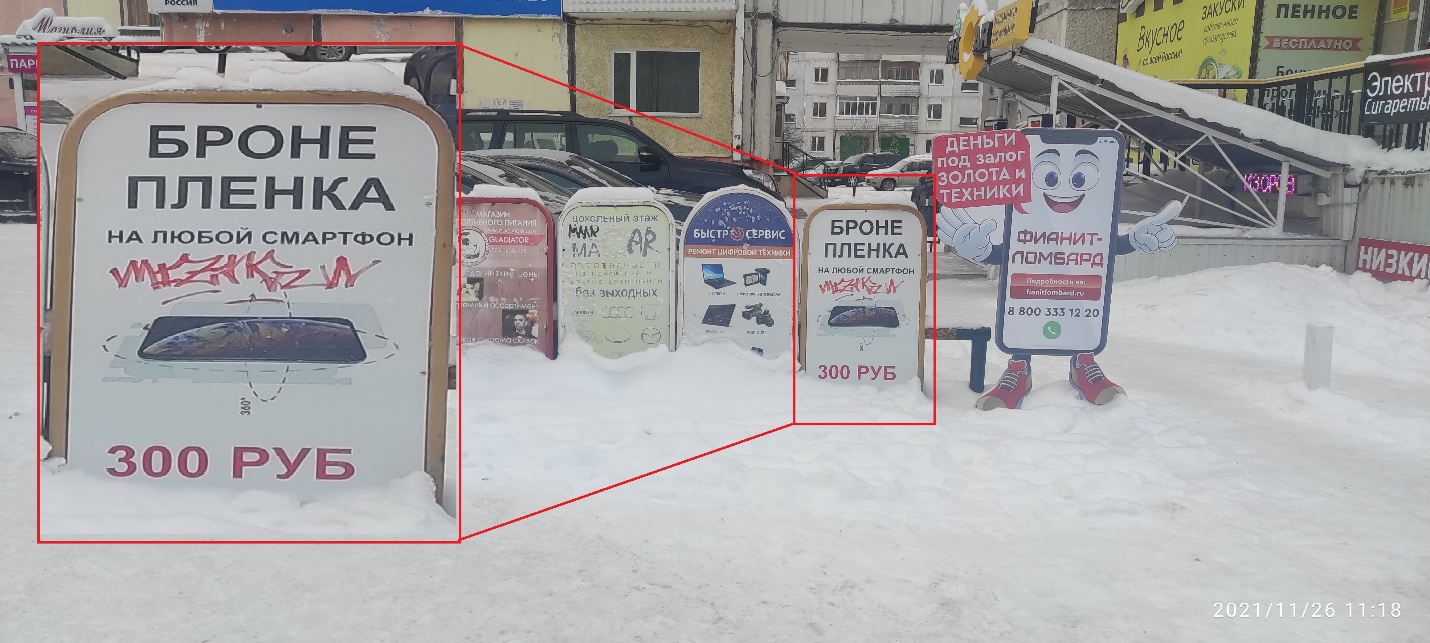 